ה-CFO בדירקטוריון - הכשרה לתפקיד דירקטורסוגיות נבחרות – פברואר 2014הקורס הינו בן 26 שעות אקדמיות. הקורס יתקיים בימים המפורטים מטה, בשעות: 16:00-20:00 (התכנסות ב-15:30), במשרדי PwC ברחוב המרד 25 תל-אביב, בחדר הישיבות הגדול בקומה 20.סה"כ ארבעה מפגשים, בתאריכים הבאים:מחיר ההשתתפות בקורס: 2,800 ₪ בתוספת מע"מ לחברי פורום CFO תינתן הנחה של 35%לעובדים בחברה בה ה-CFO חבר פורום תינתן הנחה של 20%ללקוחות PwC תינתן הנחה של 10%מומלץ להקדים ולהירשם לקורס שכן מספר המקומות מוגבל תודתנו למארחי קורס זה  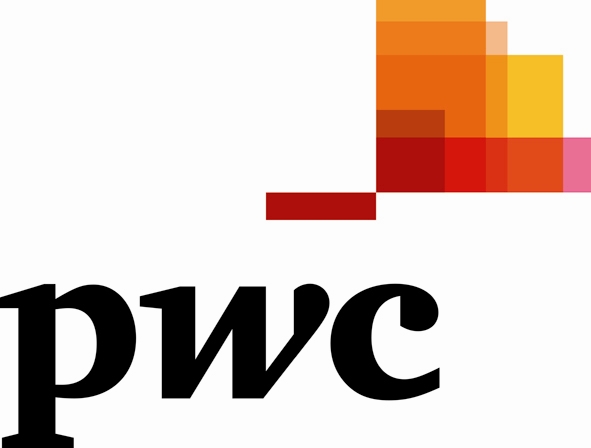 מפגש ראשוןשלישי18 בפברואר 2014מפגש שנישלישי25 בפברואר 2014מפגש שלישישלישי4 במרץ 2014מפגש רביעישלישי11 במרץ 2014